INDICAÇÃO Nº 39/2015Sugere ao Poder Executivo estudo para manutenção em quadra Poliesportiva localizada entre as Ruas da prata com a do Ouro no bairro Mollon ,neste município.Excelentíssimo Senhor Prefeito Municipal,                                   Nos termos do Art. 108 do Regimento Interno desta Casa de Leis, dirijo - me a Vossa Excelência para sugerir que, por intermédio do Setor competente, que seja realizado estudo para manutenção em quadra Poliesportiva localizada entre as Ruas da Prata com a Rua do Ouro no bairro Mollon ,neste município.Justificativa:Os moradores reclamam da falta de manutenção na quadra poliesportiva do bairro. A trave esta danificada, assim como o aro da tabela que está sem a cestinha, assim como o bebedouro que esta com as torneiras quebradas. O campo de futebol também precisa de manutenção.Os moradores também solicitam iluminação para que o local possa ser frequentado no período noturno e trazer maior segurança aos moradores.Plenário “Dr. Tancredo Neves”, em 08 de janeiro de 2.015.Celso Ávila- vereador - 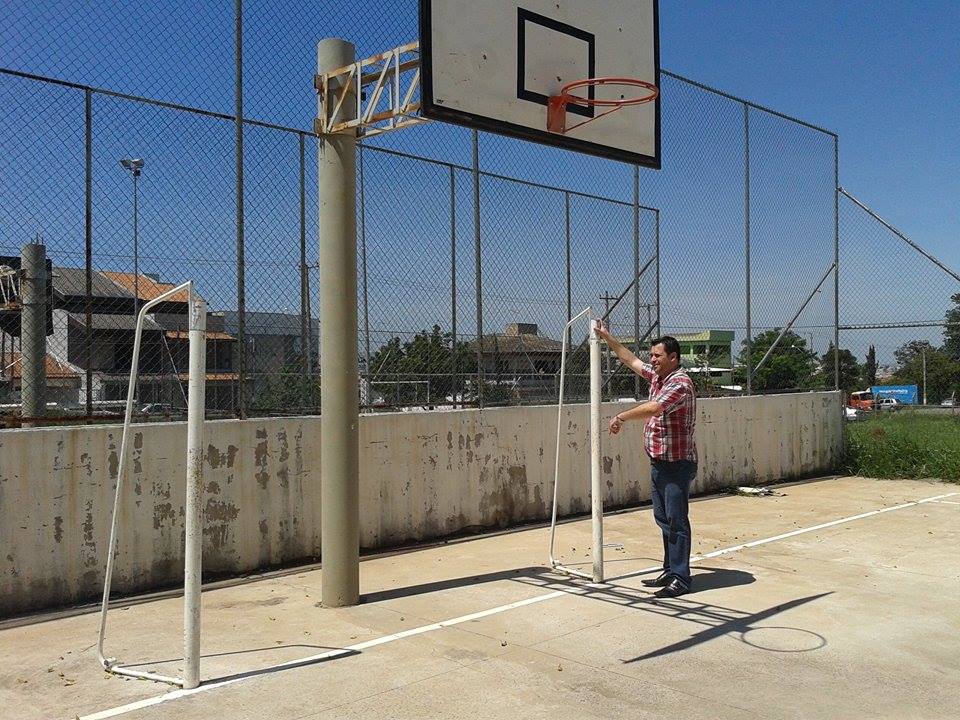 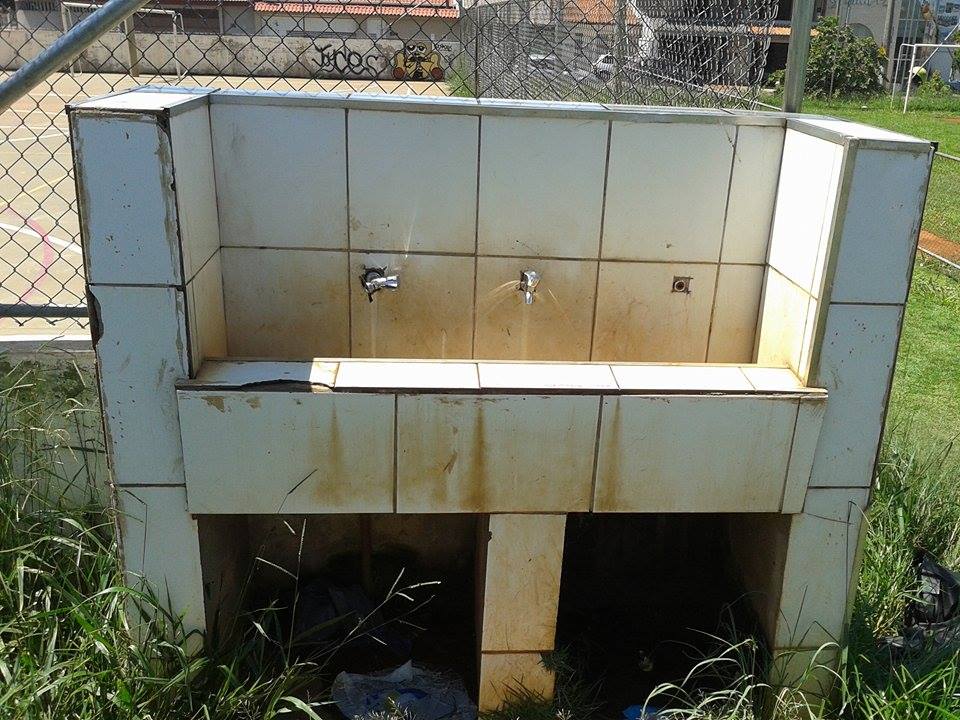 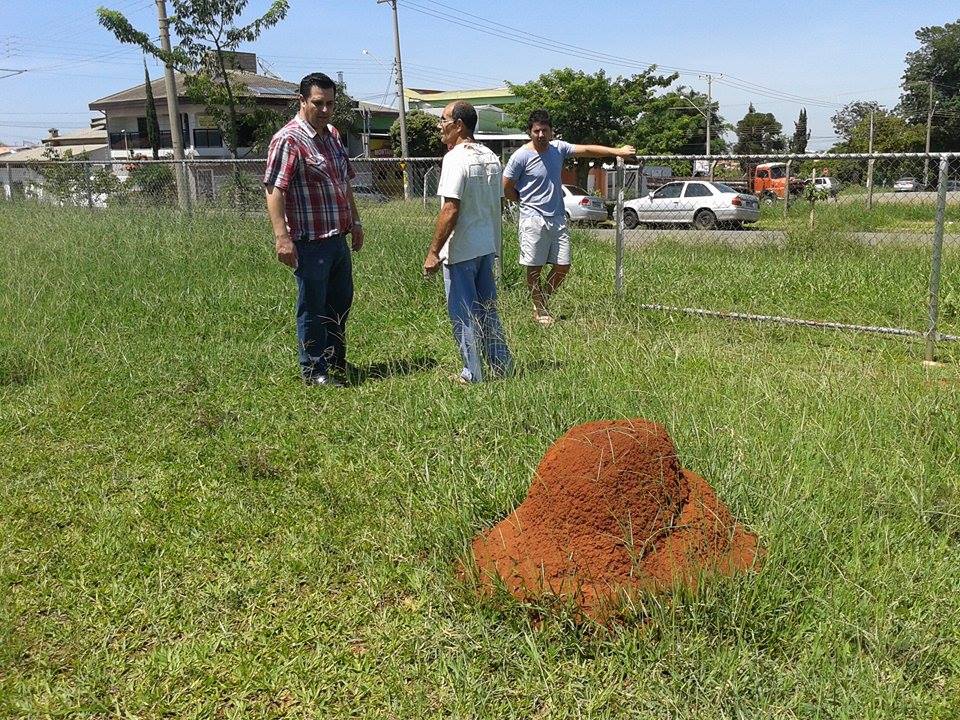 